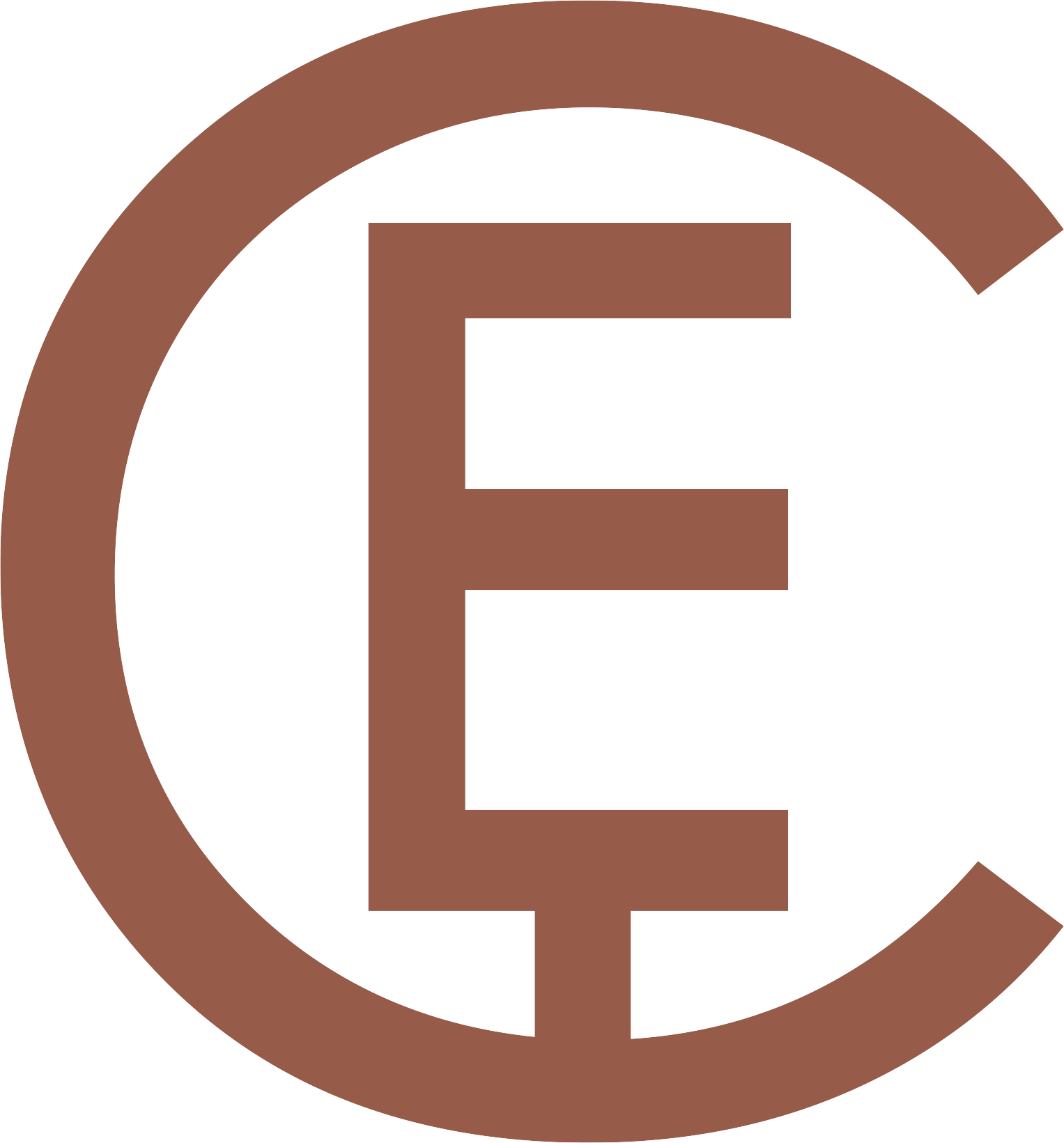 LYONNAIS MENU30,00 €Small Lyonnaise saladMixed salad, poached egg, croutons, baconOrHome-made terrinePike quenelle with shellfish saucePike quenelle au gratin, button mushrooms, riceOrBeef chuck, wine sauce, linguineChoice of cheese or dessert½ Saint MarcellinOrCottage cheese, cream or coulisOrFloating IslandOrTart of the day                                                 (Cheese and dessert supplement 5,00 €) 